Pre-K 1 Lesson Plan           November 9-13 2020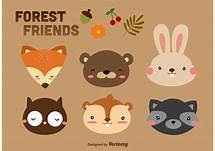 7:30-9:30 Good Morning/ArrivalGood Morning/ ArrivalGood Morning/Arrival Good Morning/ArrivalGood Morning/Arrival9:30-9:45Circle TimeCircle Time Circle Time Circle Time Circle Time9:45-10:00Snack SnackSnack SnackSnack10:15- 11:15 Name writing/ Letter sound cut and paste Candy Land game math Play-do fossils Capet playWriting center Sensory Table Dinosaur number correspondence Spanish  Volcano art Syllable count and dab Fossil Sensory table Roll and grab math correspondence Big Center playWrite the room fall letter find and trace 11:30-12:30 Go Home/ LunchGo Home/Lunch Go Home/LunchGo Home/LunchGo Home/Lunch12:30-1:00Quiet TimeQuiet TimeQuiet Time Quiet Time Quiet TimeMusic – Miss Willow Cooking- Pizza poppers   Color Science Fizzy dino eggsArt with Miss Tasen ACPL Storytime Friday Tabletops2:15-2:50OutsideOutsideOutside  OutsideOutside 3:00-3:15After School Go HomeAfter School/Go HomeAfter School/ Go HomeAfter School/Go HomeAfter School/Go Home